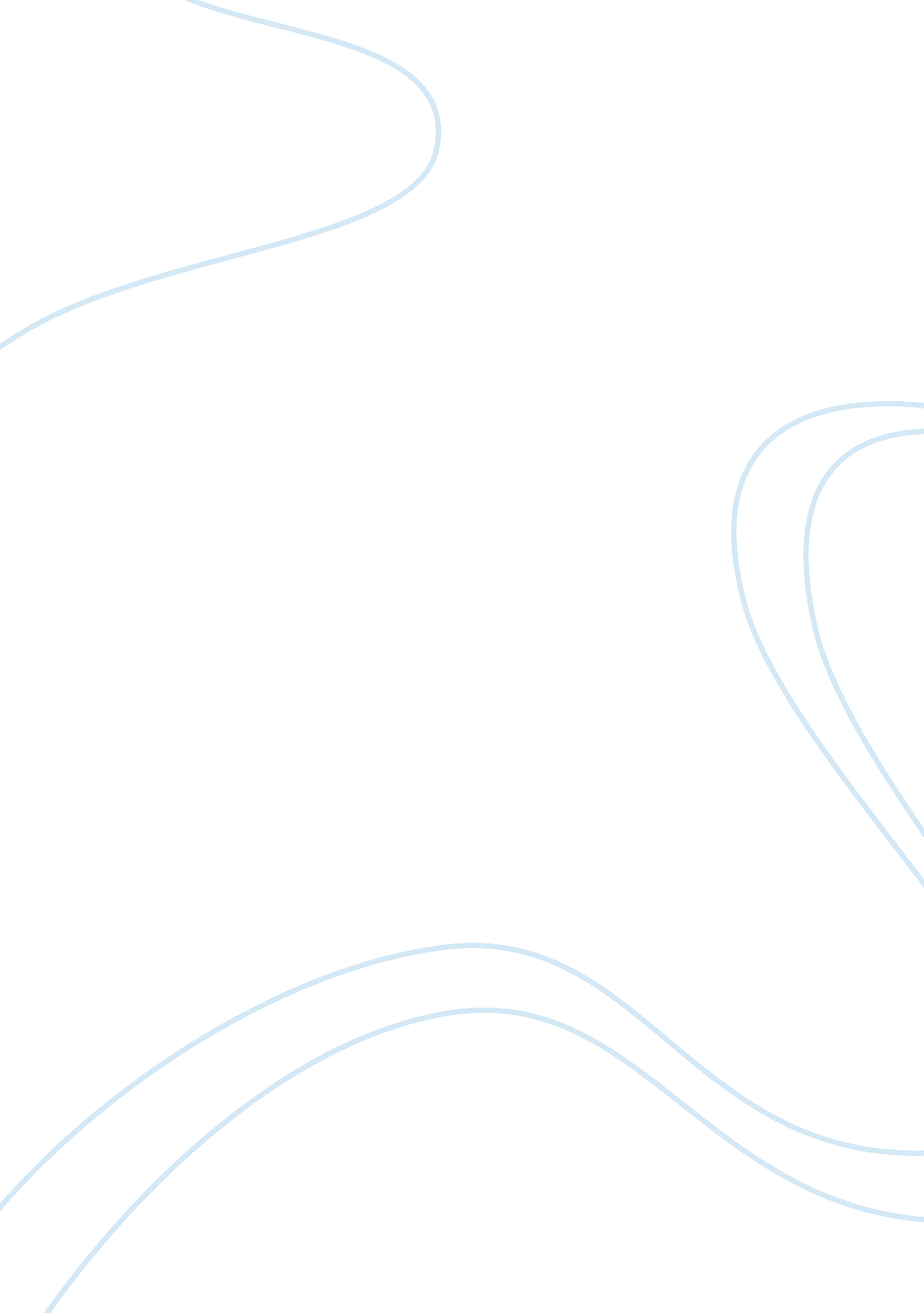 Abuse of legal and ilegal drugs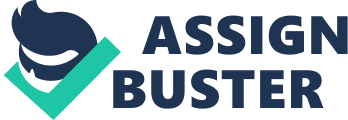 Running head: ANNOTATED BIBLIOGRAPY Annotated Bibliography of the Month YEAR DeVry Online Annotated Bibliography Columbia Univ., New York, NY. National Center on Addiction and Substance Abuse.(January 2001). No Place To Hide: Substance Abuse in Mid-Size Cities and Rural America. Retrieved February 7, 2008, from ECSCO HOST Research Databases. (Document ID: ED 443618). 
The abuse of drugs has spread to the rural areas of the US. The likelihood of drug abuse amongst rural teenagers is greater than that of their city dwelling counterparts. A variety of drugs are being abused, in order to pander to the cravings of these juvenile addicts. This study, which had been sponsored by the United Conference of Mayors, attempts to scrutinize this highly disturbing trend. It is a reflection of the importance attached to the prevention of drug abuse by the authorities (Columbia Univ., New York, NY. National Center on Addiction and Substance Abuse. No Place To Hide: Substance Abuse in Mid-Size Cities and Rural America, 2001). 
Fathers need to talk more to kids about drugs. (June, 2005). Alcoholism & Drug Abuse Weekly, 17( 25) 7-8. Retrieved February 7, 2008 from ECSCO HOST Research Databases. (Document ID: AN 17425370). 
This article contains the results of a drug abuse survey, which had been conducted by the Partnership for a Drug Free America. It deals with the effect that communication between parents and their children, has on the abuse of prescription drugs. It is an authoritative work on the effect of communication with one’s children, in drastically reducing addiction to drugs (Fathers need to talk more to kids about drugs 6/27/2005, Vol. 17 Issue 25, June, 2005). 
Mulroy, Kevin J. Online Submission. (May, 2007). Talking to Adolescents about Drugs. 2. Retrieved February 7, 2008, from ECSCO HOST Research Databases. (Document ID: ED496523). 
In order to take on the menace of teenage drug abuse, the Gallup High School in New Mexico, adopted a number of novel and innovative measures. Some of these are imparting knowledge of the problems resulting from abuse and the explicit and implicit effects of such abuse. A number of contributing factors like peer pressure, domestic environment and addiction were considered. The author, as the substance counselor of that school, has thoroughly studied the problem and has adopted an addict centered approach to the problem (Mulroy, 2007). 
Office of National Drug Control Policy, Washington, DC. (February, 2007). Teens and Prescription Drugs: An Analysis of Recent Trends on the Emerging Drug Threat. 1. Retrieved February 7, 2008, from ECSCO HOST Research Databases. (Document ID: ED495769). 
There is a proclivity, amongst teenagers, towards prescription drugs, in order to become euphoric. The use of prescription drugs is second to only that of the use of marijuana. Their use is enhanced by the common fallacy that they can be imbibed safely. OxyContin and Vicodin are the favorites of the teenage drug addict. Moreover, girls abuse prescription drugs more than boys. The Office of National Drug Control Policy Executive Office of the President, being seized with this terrible scourge of the American Teenager, prepared a report in this regard. This report describes drug abuse among teenagers (Teens and Prescription Drugs: An Analysis of Recent Trends on the Emerging Drug Threat , 2007). 
PATIENT CARE UPDATE: Over-the-Counter Drug Abuse. (February, 2007). Dermatology Nursing. 19(1) 94-101. Retrieved February 7, 2008 from ECSCO HOST Research Databases. (Document ID: AN 24146288). 
A 2006 report by Kathleen Louden, had established that drugs sold over the counter or OTC medications, also constituted a genre of drugs that were abused. Some of the drugs identified by her were antihistamines, cough suppressants and decongestants. These were being abused very commonly by teenagers. The importance of this work lies in the fact that it discloses the danger of abuse, even in OTC drugs, which with prolonged use could become addictive. The Dermatology Nursing Journal is a very prestigious journal and the gravity of the issue can be gauged from the fact that this article was published by it (PATIENT CARE UPDATE: Over-the-Counter Drug Abuse , February, 2007). 
Perry, Patrick. (May/June 1998). TEEN DRUG ABUSE: BRINGING THE MESSAGE HOME. Saturday Evening Post, 270(3). 
A number of campaigns were launched, with the objective of battling teenage drug abuse in the 
US. In this connection, a survey was conducted by the Parents Resource for Drug Education to estimate drug abuse and the government initiated a number of measures to curb this malaise. This article describes these issues, as well as the manner in which schools and parents are coping up with this problem (Perry, May/Jun98). 
Rosner, Richard. (2006). THE SCOURGE OF ADDICTION: WHAT THE ADOLESCENT PSYCHIATRIST NEEDS TO KNOW. Adolescent Psychiatry. 29. 19-31. Retrieved February 7, 2008, from ECSCO HOST Research Databases. (Document ID: AN 18809680). 
In addition, to the quantum of drugs being abused by teenagers; issues such as greater susceptibility to drugs, in comparison to adults, were also examined. Some of these related to the physiological, psychological and social differences. This piece of work, by a renowned psychiatrist, analyses the National Institute of Health’s data in this regard (Rosner, 2006). 
SAMHSA announces awards for youth prevention programs. (April, 2002). Alcoholism & Drug Abuse Weekly. 14(14). 3. Retrieved February 7, 2008 from ECSCO HOST Research Databases. (Document ID: AN 6846387). 
This thought provoking piece, describes the alarming increase in drug addiction treatment. To reverse this trend, the US Department of Health and Human Services announced a number of awards for programs that were devoted to preventing drug addiction in teenagers. A list of the eligible programs, along with their achievements was provided. These are important statistics from the US government. 
Sloane, Sharon. (February, 2008). The other teen drug problem. The Christian Science Monitor. 9. Retrieved February 7, 2008 from ProQuest (Document ID: 1421815381). 

In this thought provoking article Sharon Sloane, discusses a report that had emanated from the Office of National Drug Control Policy, wherein it had highlighted the dangerous trend amongst some of the teenagers, who were of the opinion that analgesics were not addictive. Perhaps, greater attention had to be accorded to the belief among a few teenagers that the unwarranted consumption of prescription drugs was to be condoned. Sharon Sloane, as the president of WILL Interactive, whose gaming products bring about behavior modification and improvement in performance, is a respected commentator on the problem of teenage drug abuse (Sloane, 2008). 
U. S. Department of Health and Human Services, SAMHSA. (April, 2007). Retrieved on February 7, 2008 from http://www. ojp. usdoj. gov/bjs/dcf/du. htm. 
The freedom, opportunity and dissemination inherent in modern society, renders the task of preventing teenage drug abuse daunting. The US Department of Justice, being much agitated by this dismal state of affairs has initiated several measures to ameliorate the situation. By its own reckoning, a sizeable number of students have already fallen prey to deadly wiles of drugs (U. S. Department of Health and Human Services, SAMHSA). 